موضوع الرياضيات لشعبة العلوم التجريبية في بكالوريا 2011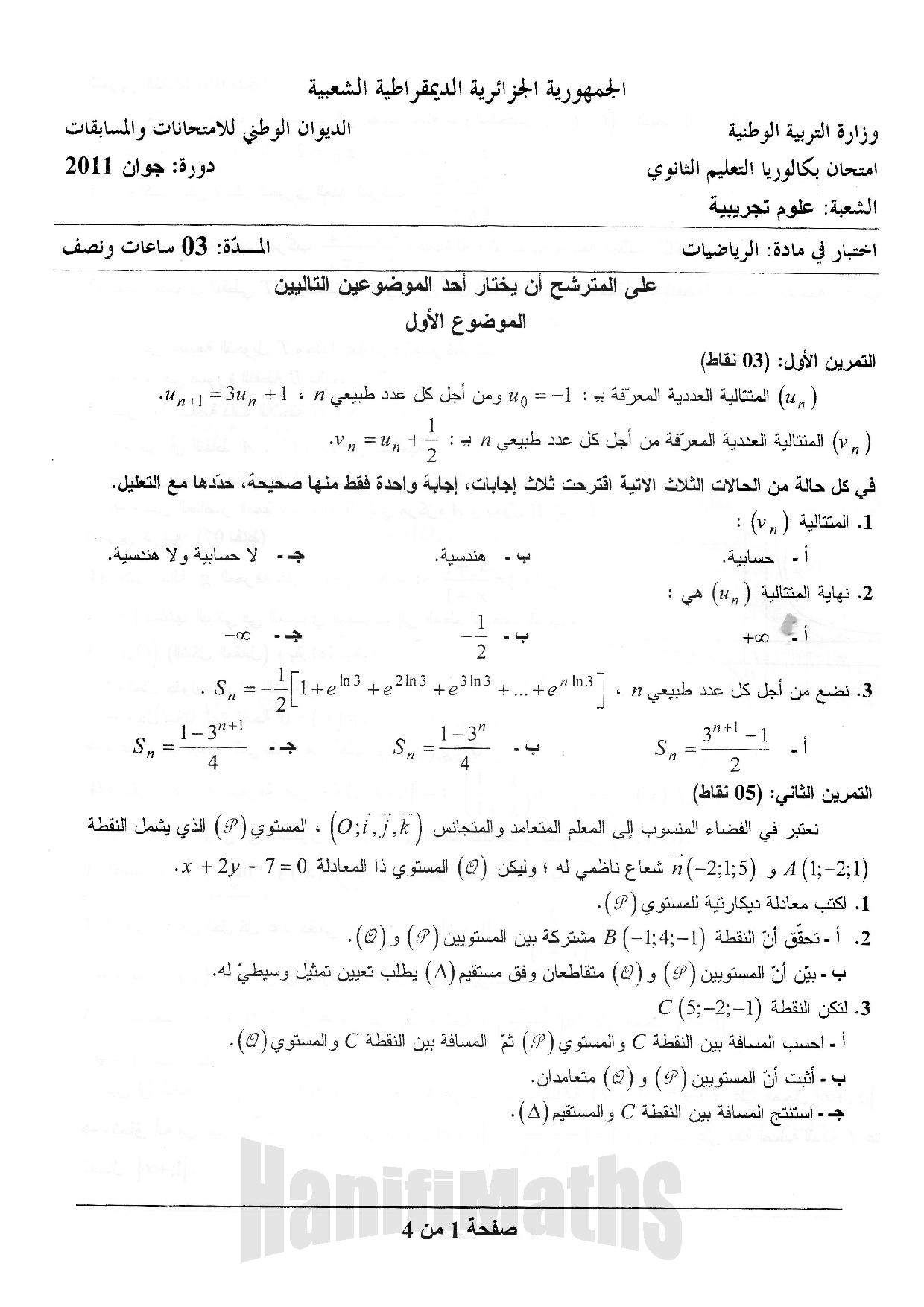 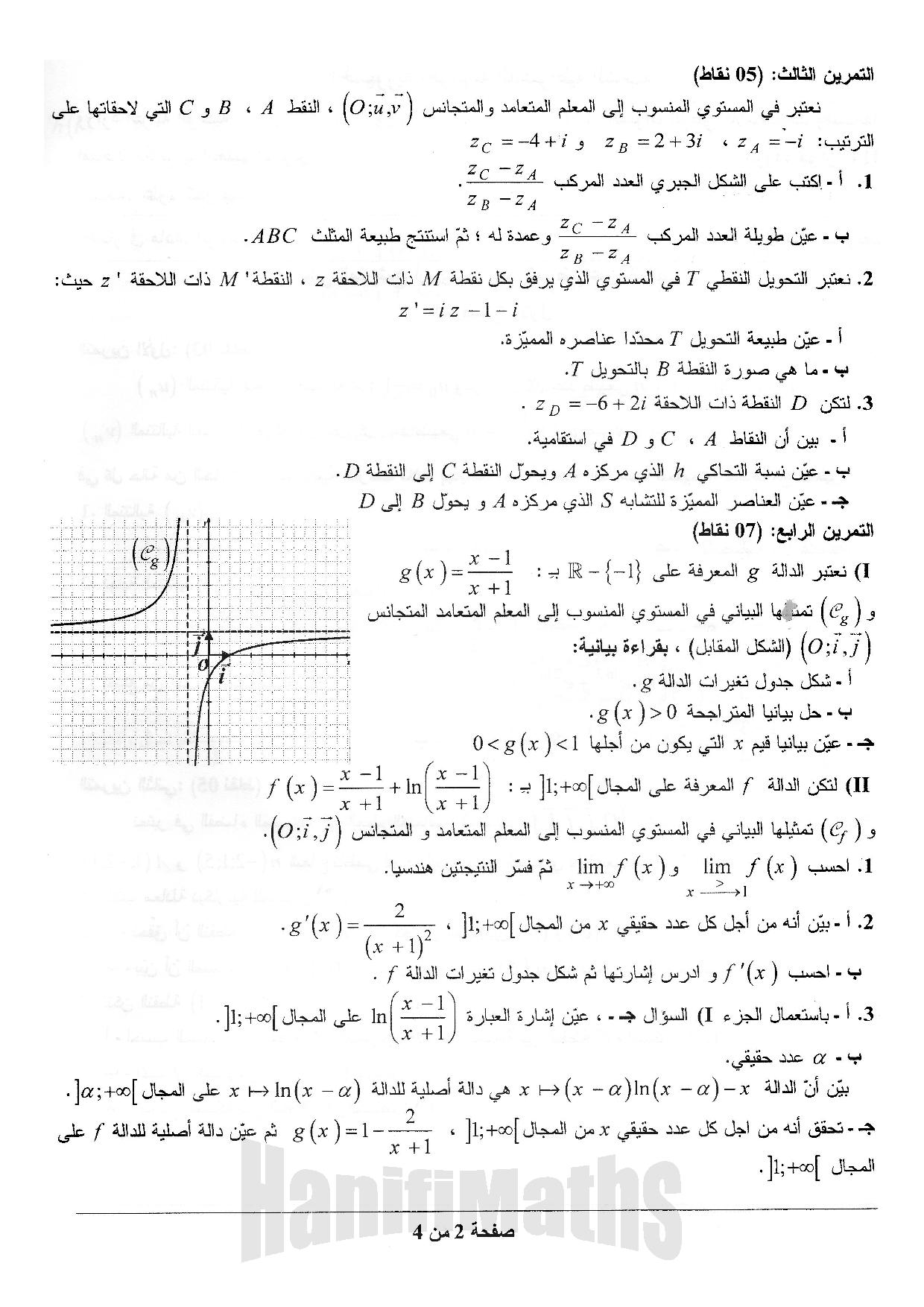 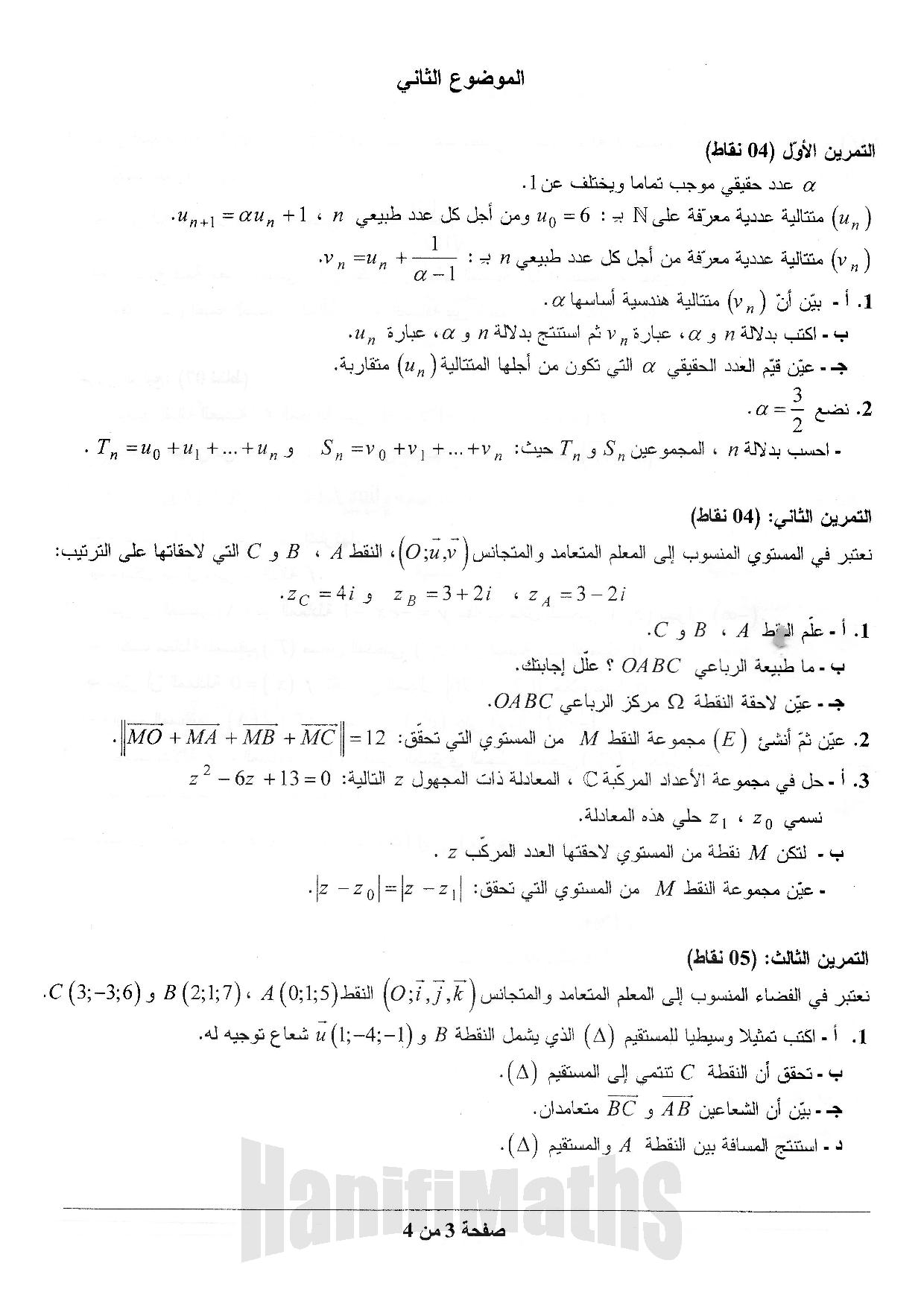 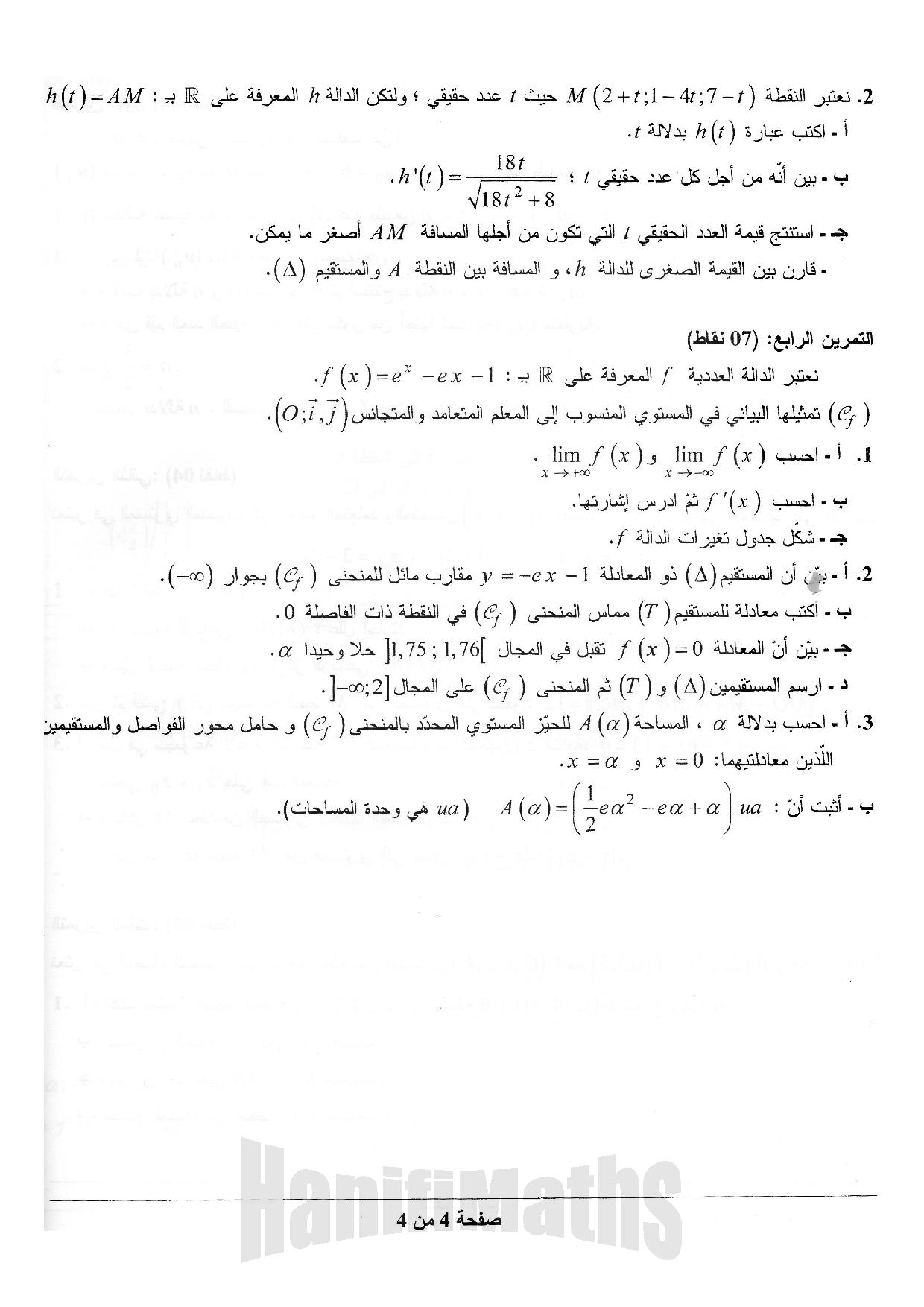 